2021年河北公务员考试面试试题（5月8日）　　注意：面试题来自考生回忆，仅供参考。　　2021年5月8日上午河北省考面试题　　1、习近平说多学习党的光荣历史，你应该从党史中汲取那些光荣能量　　2、如果你被录取，领导派你去边远地区工作，你用什么精神支撑自己工作？　　3、漫画：一个天平，高的一端是问号，低的一端是感叹号。请你谈谈感想。　　2021年5月8日下午河北省考面试试题　　1、针对当前形势，你认为你以后面临的机遇和挑战有哪些？　　2、你认为胸怀大局和脚踏实地哪个更重要？　　3、关于“处长体验快递小哥的一天工作”的新闻，你想到了什么？2021年河北公务员考试面试试题（5月9日）　　注意：面试题来自考生回忆，仅供参考。　　2021年5月9日上午河北省考面试题　　1、习总书记说：“幸福是奋斗出来的，奋斗本身就是幸福的，新时代需要奋斗。”你怎么理解“奋斗本身就是幸福的”这句话?　　2、2021年7月将颁布《河北省多镇和街道综合行政执法条例》，《条例》分为总则、执法机构、执法范围、执法规范等。细化了执法权，明晰了县线人民政府和乡镇街道的执法边界，你作为基层干部，应该怎么做?　　3、漫画：题目《你在干什么？等着乘凉》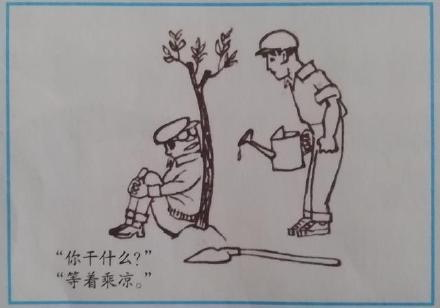 　　2021年5月9日下午河北省考面试试题　　1、作为一名公务员，你会怎么去增长见识？　　2、关于公务员的五种能力，请你谈谈你对“德能勤”的理解与关系。　　3、“做别人不敢做的事”、“别人不能做别人不愿意做的事”、“最容易做的事”，你会选择哪个?2021年河北公务员考试面试试题（5月17日）　　注意：面试题来自考生回忆，仅供参考。　　2021年5月17日上午河北公务员面试试题　　1、XX说:"心中有信仰，脚下有力量。”请以“信仰的力量”为题，谈谈你的感想。　　2、今年有900多万大学生毕业生，某地为外地来求职的毕业生提供一段时间的免费住宿。对此有人担忧有人点赞，你怎么看?　　3、“不要去追一匹马，用追马的时间去种草，待到春暖花开时，就会有一批骏马任你挑选。”这句话对你今后的工作有什么启示?　　2021年5月17日下午河北公务员面试试题　　1、XX说的话.....你怎么看待立大志、明大德、成大才、担大任？　　2、植树活动，给各级领导干部划分区域，小王给领导的植树区统一到了一起立了一个牌子“处级干部植树区”，对此你怎么看？　　3、年度干部总结报告，对提供报告模版的现象你怎么看？（图示：模版讨好领导）2021年河北公务员考试面试试题（5月22日）　　注意：面试题来自考生回忆，仅供参考。　　10分钟3道题，无纸笔，考官读题　　2021年5月22日上午河北公务员面试题　　1、加强农业现代化，继续乡村振兴，请谈谈你的对策。　　2、长者对年轻干部说：“把你听明白了吗”换成“我说明白了吗”，对此，谈谈你的理解。　　3、结合2020年这不平凡的一年，从以下6个词中挑选4个说一段话，这6个词是：开心、暖心、痛心、信心、闹心、伤心。　　2021年5月22日下午河北公务员面试题　　1、有人说短板决定了容积，有人说长板决定了容积，你怎么理解？　　2、现在的人有问题不找法律法规，找熟人的现象，你怎么看？　　3、请以“民族复兴，勇当大任”为题进行演讲。2021年河北公务员考试面试试题（5月23日）　　注意：面试题来自考生回忆，仅供参考。　　10分钟3道题，考生有题本，无纸笔，考官会读题。　　5月23日上午：　　1.心有多大舞台就有多大，请谈谈你的理解？　　2.现由你负责村里的农业文化旅游，请谈一谈你的具体方案？　　3.作为一名公务员该如何规范管理自己？　　5月23日下午：　　1.五一劳动节弘扬五一劳动，谈谈你的理解。　　2.现在面向消费者推出了文创雪糕，像这些不同的产品，为了更好地发扬我们河北的文创产品，请你提一些意见。　　3.请你对钉子精神发表一个演讲。